							ขับขี่ปลอดภัย	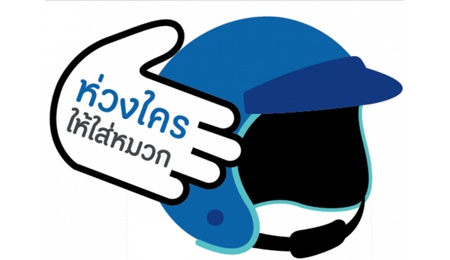 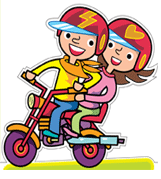 								สวมหมวกนิรภัย									ใส่ใจกฎจราจร 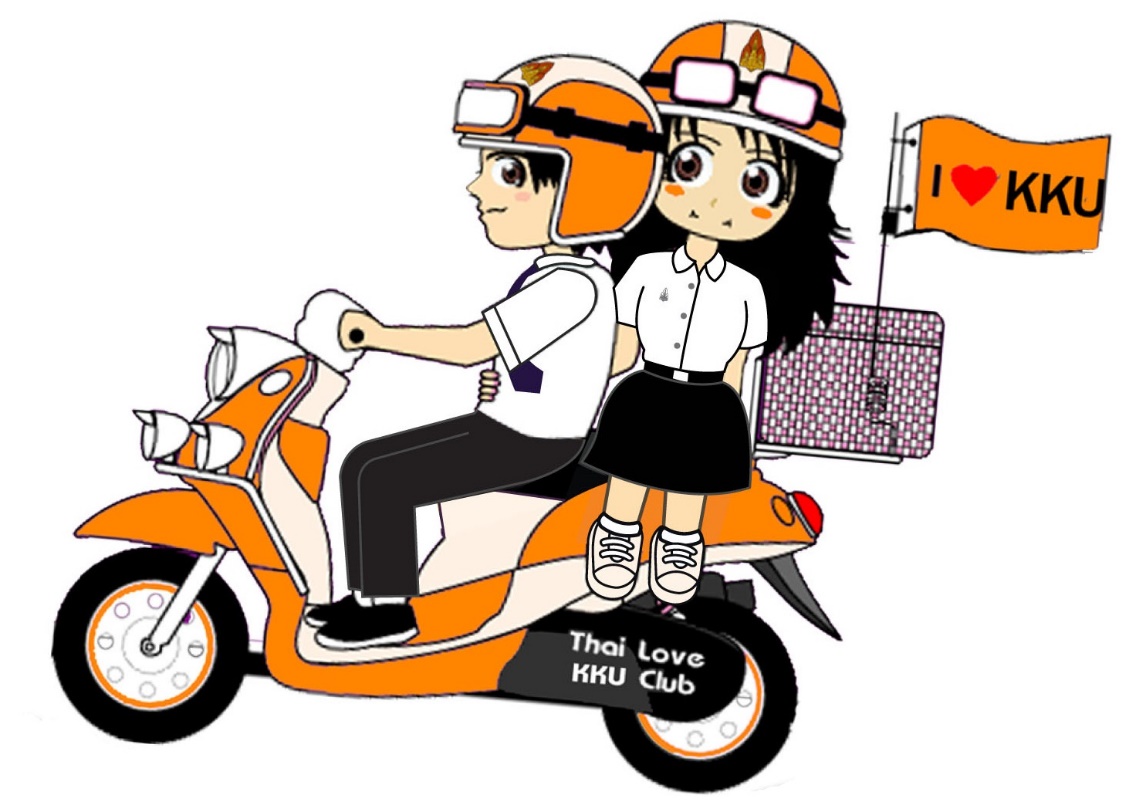 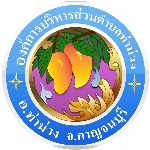 ด้วยความปรารถนาดีจาก องค์การบริหารส่วนตำบลท่าม่วง